Уважаемые родители!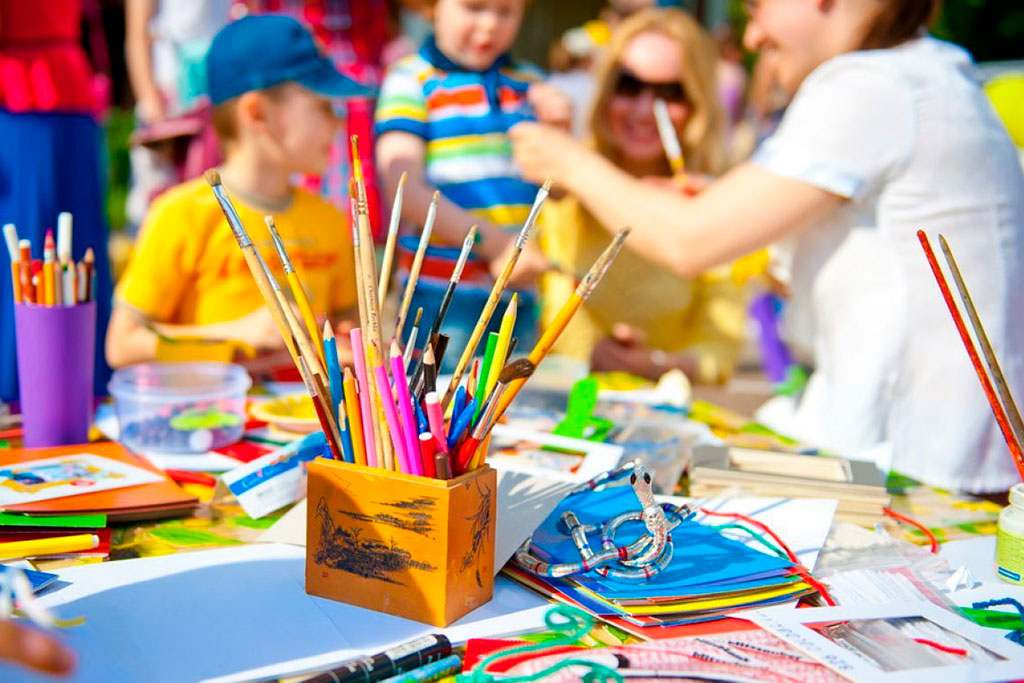 Началась запись на дополнительные общеобразовательные программы!Навигатор - информационный портал, основная цель которого - стать помощником для родителей и детей. Эта система уникальна и не имеет аналогов в международном масштабе.Навигатор - аттестованная (защищённая) система по хранению персональных данных. В ней представлены все организации Тульской области, реализующие дополнительные общеобразовательные программы. Все представленные на портале учреждения прошли проверку и имеют все необходимые документы для осуществления образовательной деятельности. С помощью Навигатора родители и обучающиеся могут выбирать программы дополнительного образования в соответствии с возрастом, индивидуальными запросами, уровнем подготовки ребенка и его способностями. Теперь вам не придется ходить по учреждениям с целью получения информации о дополнительных общеобразовательных программах, ВСЁ дополнительное образование Тульской области на одном информационном ресурсе. Навигатор дополнительного образования - это территория успеха вашего ребенка!https://р71.навигатор.дети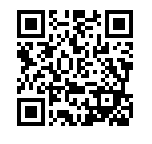 